ИБРЕСИНСКИЙ    ВЕСТНИК   № 17 от 11 июля  2016 года  ИНФОРМАЦИОННЫЙ ЛИСТАДМИНИСТРАЦИИ ИБРЕСИНСКОГО РАЙОНА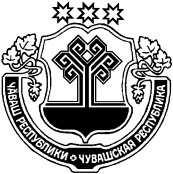 О внесении изменений в постановление администрации Ибресинского района№96-а от 29.02.2012г. «Об утверждении правилпредоставления средств из бюджета Ибресинского района Чувашской Республики»                                                  Администрация Ибресинского района Чувашской Республики постановляет:1. В постановление администрации Ибресинского района от 29.02.2012г. № 96-а «Об утверждении правил предоставления средств из бюджета Ибресинского района Чувашской Республики» внести следующие изменения:1.1. В Правила предоставления средств из бюджета Ибресинского района Чувашской Республики на осуществление делегированных государственных полномочий Российской Федерации на государственную регистрацию актов гражданского состояния в (приложение № 1):пункт 2.4. раздела II изложить в следующей редакции:«2.4. Не использованные по состоянию на 1 января текущего финансового года остатки средств, предоставленных из республиканского бюджета Чувашской Республики бюджету Ибресинского района Чувашской Республики, подлежат возврату в республиканский бюджет Чувашской Республики в течение первых 15 рабочих дней текущего финансового года».1.2. В Правила предоставления средств из бюджета Ибресинского района Чувашской Республики на осуществление полномочий Российской Федерации по составлению (изменению, дополнению) списков  кандидатов в присяжные заседатели федеральных судов общей юрисдикции в Российской Федерации, переданных в соответствии с Федеральным законом «О присяжных заседателях федеральных судов общей юрисдикции в Российской Федерации» органам исполнительной власти Ибресинского района Чувашской Республики (приложение № 2):пункт 2.4. раздела II изложить в следующей редакции:«2.4. Не использованные по состоянию на 1 января текущего финансового года остатки средств подлежат возврату в республиканский бюджет Чувашской Республики в течение первых 15 рабочих дней текущего финансового года».1.3. В Правила предоставления средств из бюджета Ибресинского района Чувашской Республики на комплектование книжных фондов библиотек Ибресинского района Чувашской Республики (приложение № 3):пункт 2.4. раздела II изложить в следующей редакции:«2.4. Не использованные по состоянию на 1 января текущего финансового года остатки средств, предоставленных из республиканского бюджета Чувашской Республики районному бюджету Ибресинского района Чувашской Республики, подлежат возврату в республиканский бюджет Чувашской Республики в течение первых 15 рабочих дней текущего финансового года».1.4. В Правила предоставления средств из бюджета Ибресинского района Чувашской Республики на осуществление государственных полномочий Чувашской Республики по созданию и обеспечению деятельности административных комиссий для рассмотрения дел об административных правонарушениях (приложение № 4):пункт 2.4. раздела II изложить в следующей редакции:«2.4. Не использованные по состоянию на 1 января текущего финансового года остатки средств, предоставленных из республиканского бюджета Чувашской Республики бюджету Ибресинского района Чувашской Республики, подлежат возврату в республиканский бюджет Чувашской Республики в течение первых 15 рабочих дней текущего финансового года».1.5. В Правила предоставления средств из бюджета Ибресинского района Чувашской Республики на осуществление делегированных  государственных полномочий Чувашской Республики по созданию комиссий по делам несовершеннолетних и защите их прав и организации деятельности таких комиссий (приложение № 5): пункт 2.4. раздела II изложить в следующей редакции:«2.4. Не использованные по состоянию на 1 января текущего финансового года остатки субвенций, предоставленных из республиканского бюджета Чувашской Республики бюджету Ибресинского района Чувашской Республики, подлежат возврату в республиканский бюджет Чувашской Республики в течение первых 15 рабочих дней текущего финансового года».1.6. В Правила предоставления средств из бюджета Ибресинского района Чувашской Республики на осуществление дорожной деятельности, кроме деятельности по строительству, в отношении автомобильных дорог местного значения вне границ населенных пунктов в границах муниципального района (приложение № 6):пункт 2.4. раздела II изложить в следующей редакции:«2.4. Не использованные по состоянию на 1 января текущего финансового года остатки субсидий, предоставленных из республиканского бюджета Чувашской Республики бюджету Ибресинского района Чувашской Республики, подлежат возврату в республиканский бюджет Чувашской Республики в течение первых 15 рабочих дней текущего финансового года».1.7. В Правила предоставления средств из бюджета Ибресинского района Чувашской Республики на компенсацию части затрат сельскохозяйственных товаропроизводителей, организаций агропромышленного комплекса независимо от их организационно-правовых форм по вовлечению в оборот необрабатываемых сельскохозяйственных земель (приложение № 7):пункт 2.6. раздела II изложить в следующей редакции:«2.6. Не использованные по состоянию на 1 января текущего финансового года остатки субсидий, предоставленных из республиканского бюджета Чувашской Республики бюджету Ибресинского района Чувашской Республики, подлежат возврату в республиканский бюджет Чувашской Республики в течение первых 15 рабочих дней текущего финансового года».2. Настоящее постановление вступает в силу с момента его официального опубликования и распространяется на правоотношения, возникшие с 01 января 2012г.Глава администрацииИбресинского района						С.В. ГорбуновИсп. Семенова И.В.(883538) 2-13-08О внесении изменений в постановление администрации Ибресинского района№96-а от 29.02.2012г. «Об утверждении правилпредоставления средств из бюджета Ибресинского района Чувашской Республики»                                                  Администрация Ибресинского района Чувашской Республики постановляет:1. В постановление администрации Ибресинского района от 29.02.2012г. № 96-а «Об утверждении правил предоставления средств из бюджета Ибресинского района Чувашской Республики» внести следующие изменения:1.1. В Правила предоставления средств из бюджета Ибресинского района Чувашской Республики на осуществление делегированных государственных полномочий Чувашской Республики в сфере трудовых полномочий (приложения №8):пункт 2.4. раздела II изложить в следующей редакции:«2.4. Не использованные по состоянию на 1 января текущего финансового года остатки средств, предоставленных из республиканского бюджета Чувашской Республики  бюджету Ибресинского района Чувашской Республики, подлежат возврату в республиканский бюджет Чувашской Республики в течение первых 15 рабочих дней текущего финансового года».1.2. В Правила предоставления средств из бюджета Ибресинского района Чувашской Республики на обеспечение предоставления жилых помещений детям-сиротам и детям, оставшимся без попечения родителей, лицам из их числа по договорам найма специализированных жилых помещений за счёт субсидии, предоставляемой из республиканского бюджета Чувашской Республики (приложения № 9):пункт 2.4. раздела II изложить в следующей редакции:«2.4. Не использованные по состоянию на 1 января текущего финансового года остатки субвенций, предоставленных из республиканского бюджета Чувашской Республики бюджету Ибресинского района Чувашской Республики, подлежат возврату в республиканский бюджет Чувашской Республики в течение первых 15 рабочих дней текущего финансового года».2. Настоящее постановление вступает в силу с момента его официального опубликования и распространяется на правоотношения, возникшие с 01 января 2014г.Глава администрацииИбресинского района						С.В. ГорбуновИсп. Семенова И.В.(883538) 2-13-08О внесении изменений в постановление администрации Ибресинского района№96-а от 29.02.2012г. «Об утверждении правилпредоставления средств из бюджета Ибресинского района Чувашской Республики»                                                  Администрация Ибресинского района Чувашской Республики постановляет:1. В постановление администрации Ибресинского района от 29.02.2012г. № 96-а «Об утверждении правил предоставления средств из бюджета Ибресинского района Чувашской Республики» внести следующие изменения:1.1. В Правила предоставления средств из бюджета Ибресинского района Чувашской Республики поселениям Ибресинского района Чувашской Республики на улучшение жилищных условий граждан, проживающих и работающих в сельской местности, в том числе молодых семей и молодых специалистов (приложение № 10):пункт 2.4. раздела II изложить в следующей редакции:«2.4. Не использованные по состоянию на 1 января текущего финансового года остатки субсидий, предоставленные из бюджета Ибресинского района Чувашской Республики бюджетам поселений, подлежат возврату в бюджет Ибресинского района Чувашской Республики в течение первых 15 рабочих дней текущего финансового года, для последующего возврата в республиканский бюджет Чувашской Республики».1.2. В Правила предоставления средств из районного бюджета Ибресинского района Чувашской Республики на переселение граждан из ветхого и аварийного жилищного фонда (приложение № 11):пункт 2.7. раздела II изложить в следующей редакции:«2.7. Не использованные по состоянию на 1 января текущего финансового года остатки средств, предоставленных из Фонда и республиканского бюджета Чувашской Республики бюджету Ибресинского района Чувашской Республики подлежат возврату в республиканский бюджет Чувашской Республики в течение первых 15 рабочих дней текущего финансового года».1.3. В Правила предоставления средств из бюджета Ибресинского района Чувашской Республики на выплату денежного поощрения лучшим работникам муниципальных учреждений культуры, находящимся на территориях сельских поселений Ибресинского района Чувашской Республики (приложения № 12):пункт 2.4. раздела II изложить в следующей редакции:            «2.4. Не использованные по состоянию на 1 января текущего финансового года остатки иных межбюджетных трансфертов подлежат возврату в бюджет Ибресинского района для последующего перечисления в республиканский бюджет Чувашской Республики в течение первых 15 рабочих дней текущего финансового года».2. Настоящее постановление вступает в силу с момента его официального опубликования и распространяется на правоотношения, возникшие с 01 января 2015г.Глава администрацииИбресинского района						С.В. ГорбуновИсп. Семенова И.В.(883538) 2-13-08О внесении изменений в постановление администрации Ибресинского района№96-а от 29.02.2012г. «Об утверждении правилпредоставления средств из бюджета Ибресинского района Чувашской Республики»                                                  Администрация Ибресинского района Чувашской Республики постановляет:1. В постановление администрации Ибресинского района от 29.02.2012г. № 96-а «Об утверждении правил предоставления средств из бюджета Ибресинского района Чувашской Республики» внести следующие изменения:1.1. В Правила предоставления средств из бюджета Ибресинского района Чувашской Республики на проведение мероприятий по подключению общедоступных библиотек в Ибресинском районе Чувашской Республики к сети Интернет и развитие системы библиотечного дела с учетом задачи расширения информационных технологий и оцифровки (приложение № 13):пункт 2.4. раздела II изложить в следующей редакции:«2.4. Не использованные по состоянию на 1 января текущего финансового года остатки средств подлежат возврату в республиканский бюджет Чувашской Республики в течение первых 15 рабочих дней текущего финансового года».2. Настоящее постановление вступает в силу с момента его официального опубликования и распространяется на правоотношения, возникшие с 01 января 2016г.Глава администрацииИбресинского района						С.В. ГорбуновИсп. Семенова И.В.(883538) 2-13-08Об открытии маршрута школьного автобуса «Хормалинская СОШ – д.Новые Высли»В соответствии со ст.ст.9 и 40 Федерального закона от 29.12.2012г. №273-ФЗ «Об образовании в Российской Федерации», Уставом Ибресинского района Чувашской Республики, администрация Ибресинского района п о с т а н о в л е т:Открыть маршрут движения школьного автобуса «Хормалинская СОШ – д.Новые Высли» для перевозки детей из д.Новые Высли в МБОУ «Хормалинская СОШ» с 2016-2017 учебного года.Директору МБОУ «Хормалинская СОШ» Маркову А.А.:- привести маршрут в соответствие с Правилами дорожного движения и Правилами организованной перевозки группы детей автобусами до 01.08.2016г.;- разработать расписание и схему движения школьного автобуса по маршруту «Хормалинская СОШ – д.Новые Высли»;- обеспечить сопровождение маршрута ответственным лицом;- обеспечить финансирование маршрута за счет бюджетных средств.Отделу образования организовать проведение обследования нового маршрута районной межведомственной комиссией.4. Контроль за исполнением настоящего постановления возложить на заместителя главы администрации района - начальника отдела образования Григорьеву Л.В.5. Настоящее постановление вступает в силу с момента его официального опубликования.Глава администрации  Ибресинского района                                                                       С.В.ГорбуновИсп. Христофорова Н.С.2-19-99О назначении на должность территориального представителя уполномоченного по правам ребенка в Ибресинском районеВ соответствии с Указом Президента Российской Федерации от 1 сентября 2009г. № 986 «Об Уполномоченном при Президенте Российской Федерации по правам ребенка» и в целях обеспечения эффективной защиты прав и интересов ребенка в Ибресинском районе Чувашской Республики, администрация Ибресинского района постановляет:1. Назначить на должность территориального представителя уполномоченного по правам ребенка в Ибресинском районе Ваганову Ольгу Анатольевну - методиста отдела образования администрации Ибресинского района.2.	Контроль за исполнением настоящего постановления возложить на
заместителя главы администрации Ибресинского района - начальника отдела
образования Григорьеву Л.В.3.	Настоящее постановление вступает в силу с момента его официального
опубликования.Глава администрацииИбресинского района						С.В. ГорбуновИсп.Богомолова И.К. 2-12-29Об установлении единой нумерации избирательных участков на территории Ибресинского района Чувашской Республики            В соответствии со статьей 19 Федерального закона от 12 июня 2002 года № 67-ФЗ «Об основных гарантиях избирательных прав и права на участие в референдуме граждан Российской Федерации», статьями 8, 9 Закона Чувашской Республики « О Центральной  избирательной комиссии Чувашской Республики», постановления Центральной  избирательной комиссии Чувашской Республики от 30.06.2016г. № 145/1137-V и в целях оптимизации работы участковых избирательных комиссий, администрация Ибресинского района  п о с т а н о в л я е т:Установить единую нумерацию избирательных участков на территории Ибресинского района Чувашской Республики (прилагается).Признать утратившими силу постановления администрации Ибресинского района:от 16.01.2013г. №11 «Об образовании  избирательных участков на территории Ибресинского района»;от 05.06.2015г. № 319 «О внесении изменений в постановление администрации Ибресинского района от 16.01.2013г. №11 «Об образовании  избирательных участков на территории Ибресинского района».3. Контроль за исполнением настоящего постановления возложить на Управляющего делами – начальника отдела организационной работы администрации Ибресинского района.4.  Настоящее постановление вступает в силу с момента его официального опубликования. Глава администрации Ибресинского района                                                                                С.В. ГорбуновШестеринова С.В.Тел. 2-12-18       Приложение                                                                                   к постановлению администрации                                                                                   Ибресинского районаот  06.07.2016г. № 383Список избирательных участков,образуемых на территории Ибресинского района Ибресинский избирательный участок   № 501Место нахождения участковой избирательной  комиссии, помещения для голосования  - МУК «МКДЦ «Ибресинский»  (фойе), телефон  2-13-19.               Включить улицы поселка Ибреси: ул.: Энгельса с д. № 1 по д. №  49 и с д. № 2 по д. № 24, Маресьева с д. №3 по д.№29 и с д. №16 по д. №18, Ленина, Никольская, Новая, Полевая, Чапаева; переулок Юбилейный.Ибресинский избирательный участок № 502            Место нахождения участковой избирательной  комиссии, помещения для голосования  - МУК «МКДЦ» Ибресинский» (спортзал), телефон 2-32-21.Включить улицы поселка Ибреси: Кирова с д. №2 по д. №72 и с д. №3 по д.№73, Восточная, Газопроводная, Дзержинского, Железнодорожная, Коминтерна, Комсомольская, И. Яковлева, Воинов–Интернационалистов с д. №2 по д. №22 и с д. №1 по д. №13, Кутузова, Овражная, Фрунзе, Чкалова, Суворова, Майская, 50 лет Победы; переулки: Северный, Западный, Восточный.Ибресинский избирательный участок № 503            Место нахождения участковой избирательной  комиссии, помещения для голосования  - МБОУ « Ибресинская СОШ № 1»,  телефон 2-11-16.Включить улицы поселка Ибреси:  Маресьева с д. №24 по д. №38 и д. №51 по д. №65, Пионерская, Лермонтова, Октябрьская, Водопроводная, Горького, Крупской, Набережная, Луговая, Первомайская, Плеханова, Садовая, Советская, Школьная, Кирова с д. №75 по д. №121 с д. №76 по д. №126; Тельмана, Илларионова, Димитрова, Почтовая, Сосновая, Зеленая, Леспромхозная с д. №2 по д. №24, с д. №3 по д. № 13; переулки: Октябрьский, Шпалзавода, Крупской, Лесосклада, Лермонтова.   Ибресинский избирательный участок № 504          Место нахождения участковой избирательной  комиссии, помещения для голосования  - БУ «Центр соцобслуживания населения», телефон 2-13-56.         Включить улицы поселка Ибреси: Сельхозтехники, Кооперативная, Солнечная, Южная, К.Маркса.Ибресинский избирательный участок № 505         Место нахождения участковой избирательной  комиссии, помещения для голосования  - МБОУ «Ибресинская СОШ №2» - второй этаж, телефон 2-17-16.              Включить улицы поселка Ибреси: Куйбышева, Пушкина, Энгельса с д. №51 по д. №71, Радищева, Воинов-Интернационалистов с д. №15 по д. №23. Ибресинский  избирательный участок № 506          Место нахождения участковой избирательной  комиссии, помещения для голосования  - МБОУ « Ибресинская СОШ№2» - актовый зал, телефон 2-15-52.          Включить улицы поселка Ибреси: Мира, Герцена, Мичурина, Рябиновая, переулки: Заводской, Чернореченская.Ибресинский избирательный участок № 507           Место нахождения участковой избирательной  комиссии, помещения для голосования    -  офис ООО «Водстроймонтаж», телефон 2-14-16.Включить улицы поселка Ибреси: Николаева, Гагарина, Калинина, Парковая, Щорса, Гаражная, Энгельса с д. №77 по д. №119 и с д. №30 по д. №78, Сергея Лазо, Свердлова, Комарова, Лесная, Молодежная, Союзная, Леспромхозная с д. №15 по д. №45 и с д. №26 по д. №44, Эльгера, Надежды; переулок Радищева. Буинский избирательный участок № 508           Место нахождения участковой избирательной  комиссии, помещения для голосования  - Буинский Дом культуры, телефон 2-26-20.Включить поселки: Буинск, Мирный, Сехнер.Айбечский избирательный участок № 509            Место нахождения участковой избирательной  комиссии, помещения для голосования  - Айбечский сельский Дом культуры, телефон  2-46-12.Включить деревни: Айбечи, Вудоялы.Андреевский избирательный участок № 510 Место нахождения участковой избирательной  комиссии, помещения для голосования  - Андреевский сельский Дом культуры, телефон 2-42-01.             Включить деревни: Андреевка, Кошмас-Тойси; поселок  Кожакпось.Сюрбеевский избирательный участок № 511            Место нахождения участковой избирательной  комиссии, помещения для голосования  - нежилое здание, расположенное по адресу: ул.Хузангая д.№1а, д.Сюрбеевка.Включить деревни: Сюрбеевка, Малое Батырево.Березовский избирательный участок № 512   Место нахождения участковой избирательной  комиссии, помещения для голосования  - администрация Березовского сельского поселения, телефон 2-76-12.Включить поселки: Березовка, Калиновка, XI лет Чувашии, Новая Жизнь, Красная Заря, Орел, Паральша.Большеабакасинский избирательный участок № 513            Место нахождения участковой избирательной  комиссии, помещения для голосования - Большеабакасинский сельский Дом культуры, телефон 2-44-45.Включить деревни: Большие Абакасы, Шибегечи, Шоркасы.Нижнеабакасинский избирательный участок № 514           Место нахождения участковой избирательной  комиссии, помещения для голосования  - Нижнеабакасинский сельский Дом культуры, телефон 2-43-16.Включить деревню Нижние Абакасы и поселок Молния.Кировский избирательный участок № 515            Место нахождения участковой избирательной  комиссии, помещения для голосования - Бугуянский сельский дом культуры, телефон 2-77-22.Включить поселки: Бугуян, Тарнвар, Эконом, Спотара.Климовский избирательный участок № 516  Место нахождения участковой избирательной  комиссии, помещения для голосования  - Климовский   сельский Дом культуры, телефон 2-41-32.Включить село Климово; поселки: Алшихово, Мерезень.Тойсипаразусинский избирательный участок № 517             Место нахождения участковой избирательной  комиссии, помещения для голосования  - Тойсипаразусинский сельский  дом культуры, телефон  2-41-27. Включить деревню Тойси – Паразуси.Малокармалинский избирательный участок № 518            Место нахождения участковой избирательной  комиссии, помещения для голосования - здание администрации Малокармалинского сельского поселения, телефон 2-74-81.Включить село Малые Кармалы и деревню Кубня.Смычкинский избирательный участок № 519            Место нахождения участковой избирательной  комиссии, помещения для голосования  - Смычкинский сельский клуб, телефон 2-74-32.Включить поселки: Смычка, Малиновка.Липовский избирательный участок № 520            Место нахождения участковой избирательной  комиссии, помещения для голосования  -  МБОУ «Липовская СОШ», телефон 2-75-04.Включить поселок Липовка и территорию Липовского лесопункта. Новочурашевский избирательный участок № 521            Место нахождения участковой избирательной  комиссии, помещения для голосования  - Новочурашевский сельский  Дом культуры, телефон 2-48-41.Включить село Новое Чурашево и  деревню Сирикли.Савкинский избирательный участок № 522Место нахождения участковой избирательной  комиссии, помещения для голосования  - Савкинский  ФАП, телефон 2-48-54.Включить деревни: Савка,  Новое Климово. Хормалинский избирательный участок № 523            Место нахождения участковой избирательной  комиссии, помещения для голосования  - Хормалинский сельский  Дом культуры, телефон 2-70-22.Включить село Хормалы и поселок Первомайск.Андрюшевский избирательный участок № 524             Место нахождения участковой избирательной  комиссии, помещения для голосования  - Андрюшевский сельский  Дом культуры, телефон 2-70-19.Включить деревню Андрюшево и  поселок Ленино.Хомяндобинский избирательный участок № 525            Место нахождения участковой избирательной  комиссии, помещения для голосования  - Х. Яндобинский сельский клуб, телефон 2-70-58.Включить деревню Хом-Яндоба.Нововыслинский избирательный участок № 526Место нахождения участковой избирательной  комиссии, помещения для голосования  - МБОУ «Нововыслинская ООШ», телефон 2-70-02Включить деревню Новые Высли и Нововыслинский кордон Нововыслинского лесничества.                         Чувашско-Тимяшский избирательный участок № 527            Место нахождения участковой избирательной  комиссии, помещения для голосования  - Чувашско-Тимяшский сельский  Дом культуры, телефон 2-72-41.Включить: село  Чувашские Тимяши, деревня Русские Тимяши и Нововыслинское лесничество.Верхнекляшевский избирательный участок № 528            Место нахождения участковой избирательной  комиссии, помещения для голосования  - В. Кляшевский сельский клуб, телефон 2-72-40.Включить деревни: Верхнее Кляшево, Нижнее Кляшево.Хомбусьбатыревский избирательный участок № 529           Место нахождения участковой избирательной  комиссии, помещения для голосования    - Х. Батыревский сельский клуб, телефон 2-29-22.Включить село Хомбусь-Батырево.Ширтанский избирательный участок № 530            Место нахождения участковой избирательной  комиссии, помещения для голосования  - Ширтанский образовательно - культурный центр, телефон 2-14-14.Включить деревню Ширтаны.Сосновский избирательный участок № 531            Место нахождения участковой избирательной  комиссии, помещения для голосования  - Сосновский сельский клуб, телефон  2-11-98.Включить деревни: Сосновка, Малый Кукшум; Кубнинский кордон Кубнинского лесничества.Огоньковский избирательный участок № 532           Место нахождения участковой избирательной  комиссии, помещения для голосования - Огоньковский сельский клуб, телефон 2-73-32.Включить поселки: Огонек, Костер, Тымар и железнодорожный разъезд 252 км. Горьковской железной дороги.  ЧĂВАШ РЕСПУБЛИКИЙĚПРЕÇ РАЙОНĚНАДМИНИСТРАЦИИЙЫШĂНУ01.07.2016 Ç        371 №Йěпреç поселокěЧУВАШСКАЯ РЕСПУБЛИКААДМИНИСТРАЦИЯИБРЕСИНСКОГО РАЙОНАПОСТАНОВЛЕНИЕ01.07.2016 г.          № 371поселок ИбресиЧĂВАШ РЕСПУБЛИКИЙĚПРЕÇ РАЙОНĚНАДМИНИСТРАЦИИЙЫШĂНУ01.07.2016 Ç        372 №Йěпреç поселокěЧУВАШСКАЯ РЕСПУБЛИКААДМИНИСТРАЦИЯИБРЕСИНСКОГО РАЙОНАПОСТАНОВЛЕНИЕ01.07.2016 г.          № 372поселок ИбресиЧĂВАШ РЕСПУБЛИКИЙĚПРЕÇ РАЙОНĚНАДМИНИСТРАЦИИЙЫШĂНУ01.07.2016 Ç        373 №Йěпреç поселокěЧУВАШСКАЯ РЕСПУБЛИКААДМИНИСТРАЦИЯИБРЕСИНСКОГО РАЙОНАПОСТАНОВЛЕНИЕ01.07.2016 г.          № 373поселок ИбресиЧĂВАШ РЕСПУБЛИКИЙĚПРЕÇ РАЙОНĚНАДМИНИСТРАЦИИЙЫШĂНУ01.07.2016 Ç        374 №Йěпреç поселокěЧУВАШСКАЯ РЕСПУБЛИКААДМИНИСТРАЦИЯИБРЕСИНСКОГО РАЙОНАПОСТАНОВЛЕНИЕ01.07.2016 г.          № 374поселок ИбресиЧĂВАШ  РЕСПУБЛИКИЧУВАШСКАЯ РЕСПУБЛИКАЙĚПРЕÇ РАЙОН АДМИНИСТРАЦИЙĚ ЙЫШĂНУ01.07.2016 г       376 №Йěпреç поселокě АДМИНИСТРАЦИЯИБРЕСИНСКОГО РАЙОНА ПОСТАНОВЛЕНИЕ01.07.2016г.  № 376поселок ИбресиЧĂВАШ РЕСПУБЛИКИЙĚПРЕÇ РАЙОНĚНАДМИНИСТРАЦИИЙЫШĂНУ05.07.2016 Ç        382 №Йěпреç поселокěЧУВАШСКАЯ РЕСПУБЛИКААДМИНИСТРАЦИЯИБРЕСИНСКОГО РАЙОНАПОСТАНОВЛЕНИЕ05.07.2016 г.          № 382поселок ИбресиЧĂВАШ РЕСПУБЛИКИ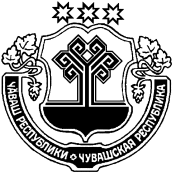 ЧУВАШСКАЯ РЕСПУБЛИКАЙĚПРЕÇ РАЙОНĚН АДМИНИСТРАЦИĚЙЫШĂНУ06.07.2016 ç.         383№Йěпреç поселокěАДМИНИСТРАЦИЯИБРЕСИНСКОГО РАЙОНА ПОСТАНОВЛЕНИЕ06.07.2016 г.           № 383 поселок Ибреси